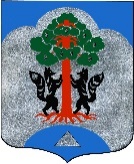 Администрация муниципального образованияСосновского сельского поселения муниципального образованияПриозерский муниципальный район Ленинградской областиПОСТАНОВЛЕНИЕ_____________________________________________________________________________11 ноября 2022 года	№391									 Об утверждении маршрутных карт уборки территории МО «Сосновское сельское поселение» Приозерского муниципального района Ленинградской области в зимний период 2022-2022 г.В соответствии с Федеральными законами № 131-ФЗ от 06.10.2003 года «Об общих принципах организации местного самоуправления в Российской Федерации», № 7-ФЗ                 от 10.01.2002 года «Об охране окружающей среды», № 89-ФЗ от 24.06.1998 года                            «Об отходах производства и потребления», № 52-ФЗ от 30.03.1999 года «О санитарно-эпидемиологическом благополучии населения», № 196-ФЗ от 10.12.1995 года                             «О безопасности дорожного движения», № 257-ФЗ от 08.11.2007 года «Об автомобильных дорогах и дорожной деятельности в Российской Федерации», Постановление Правительства Ленинградской области № 27 от 23 июля 1998г. «Об утверждении правил содержания и обеспечения санитарного состояния территорий городских, сельских и других поселений Ленинградской области», Решением Совета депутатов муниципального образования «Сосновское Сельское поселение» от 3 октября 2017 года № 36                                  «Об утверждении Правил благоустройства территории муниципального образования Сосновское сельское поселение МО Приозерский муниципальный район Ленинградской области», Уставом муниципального образования «Сосновское сельское поселение» Приозерского муниципального района Ленинградской области, в целях обеспечения санитарного содержания и организации уборки территории, повышения эффективности и безопасности функционирования, автомобильных дорог местного значения, создания благоприятных, комфортных и безопасных условий для проживания населения на территории муниципального образования «Сосновское сельское поселение» Приозерского муниципального района Ленинградской области администрация муниципального     образования «Сосновское сельское поселение» Приозерского муниципального района Ленинградской области                                                              ПОСТАНОВЛЯЕТ:1.	Утвердить маршрутные карты уборки территории муниципального образования «Сосновское сельское поселение» Приозерского муниципального района Ленинградской области в зимний период 2022-2023 годов, согласно приложению.2.	Данное Постановление опубликовать на официальном сайте администрации муниципального образования «Сосновское сельское поселение» Приозерского муниципального района Ленинградской области.3.	Настоящее Постановление вступает в силу с момента его подписания.4.	Контроль за исполнением настоящего Постановления возложить на исполняющего обязанности заместителя главы администрации – Бобровского Леонида Станиславовича.Заместитель главы администрации по экономике,исполняющий обязанности главы		              А. С. БеспалькоМАРШРУТНАЯ КАРТА № 1Первой/второй и третьей очереди уборки дорожных покрытий дер. Кривко: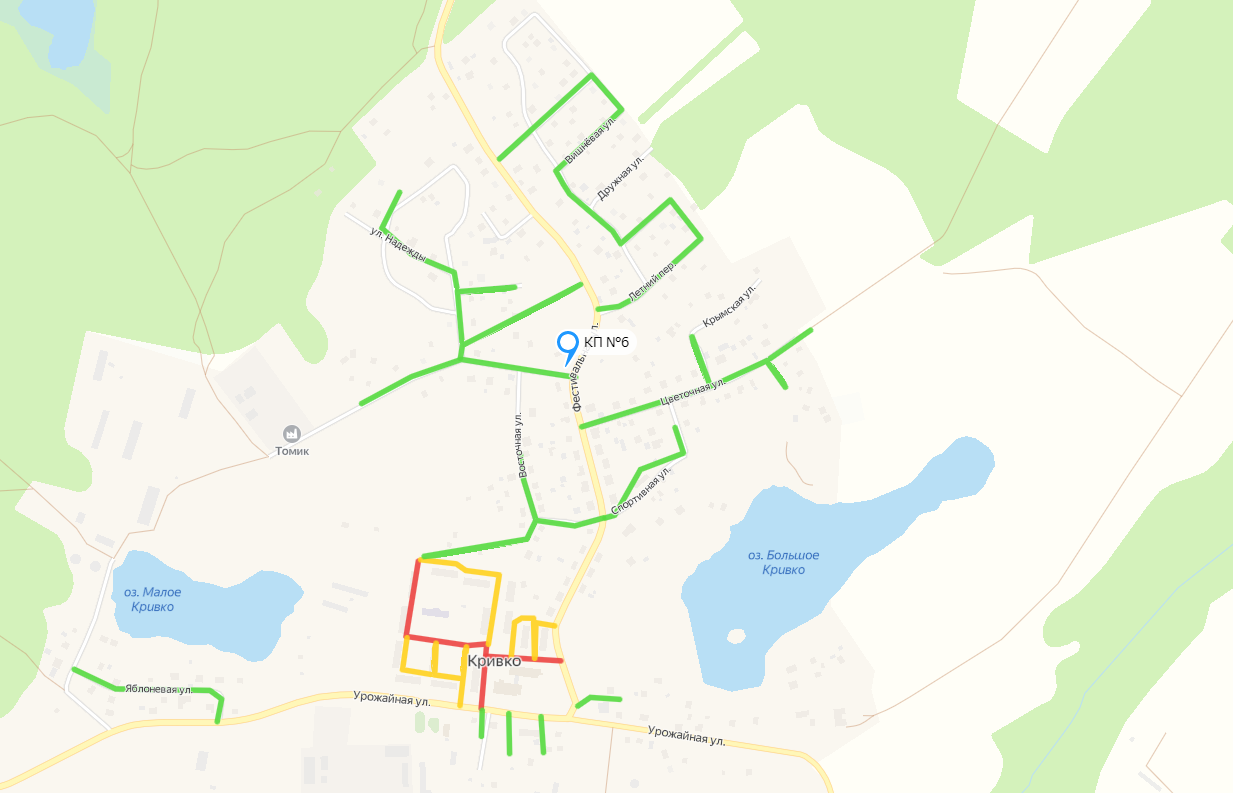 Общая площадь уборки дер. Кривко;Период уборки: зимний В связи с погодными условиями и (или) необходимостью, возможны изменения маршрута и операцийМАРШРУТНАЯ КАРТА № 2Первой/второй и третьей очереди уборки дорожных покрытий пл. 69-й км: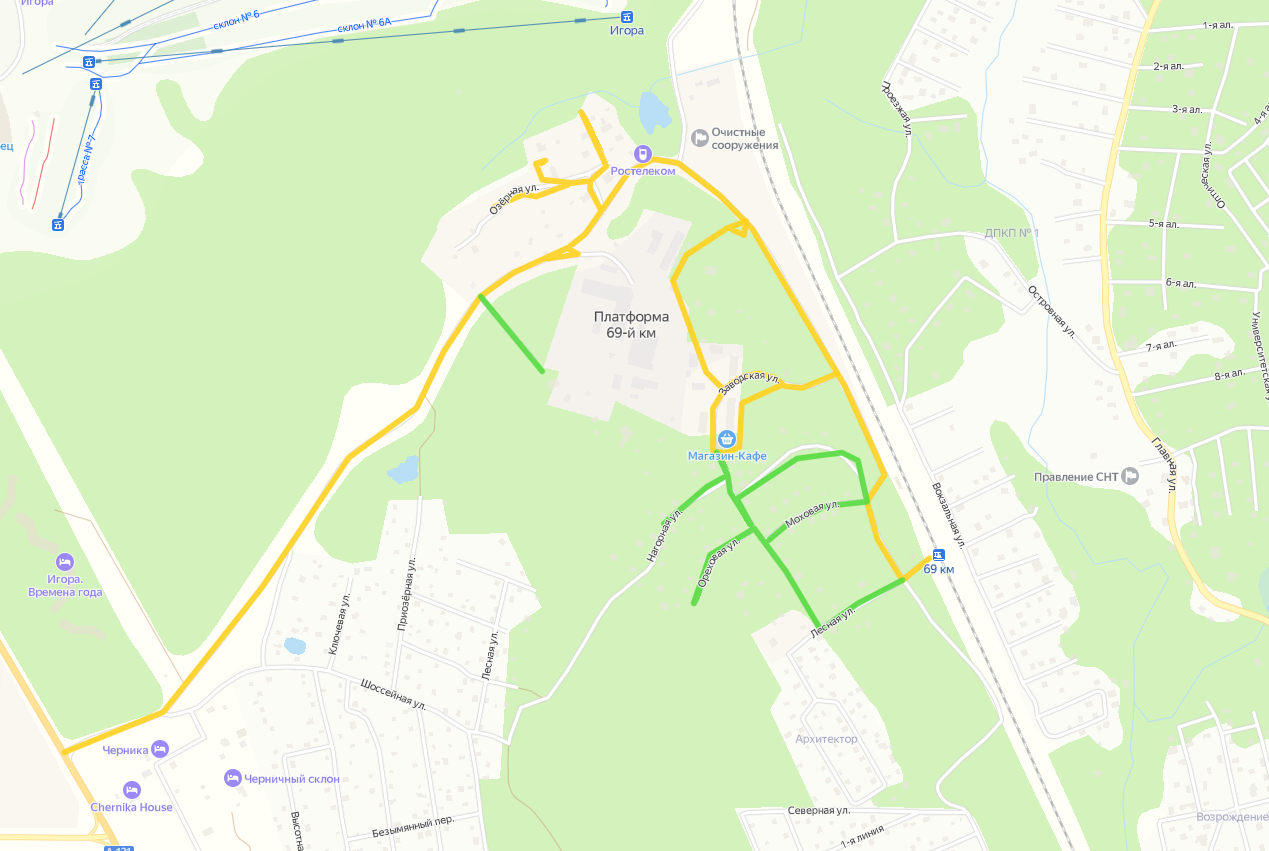 Общая площадь уборки пл. 69-й км;Период уборки: зимний В связи с погодными условиями и (или) необходимостью, возможны изменения маршрута и операцийМАРШРУТНАЯ КАРТА № 3Первой/второй и третьей очереди уборки дорожных покрытий дер. Снегирёвка: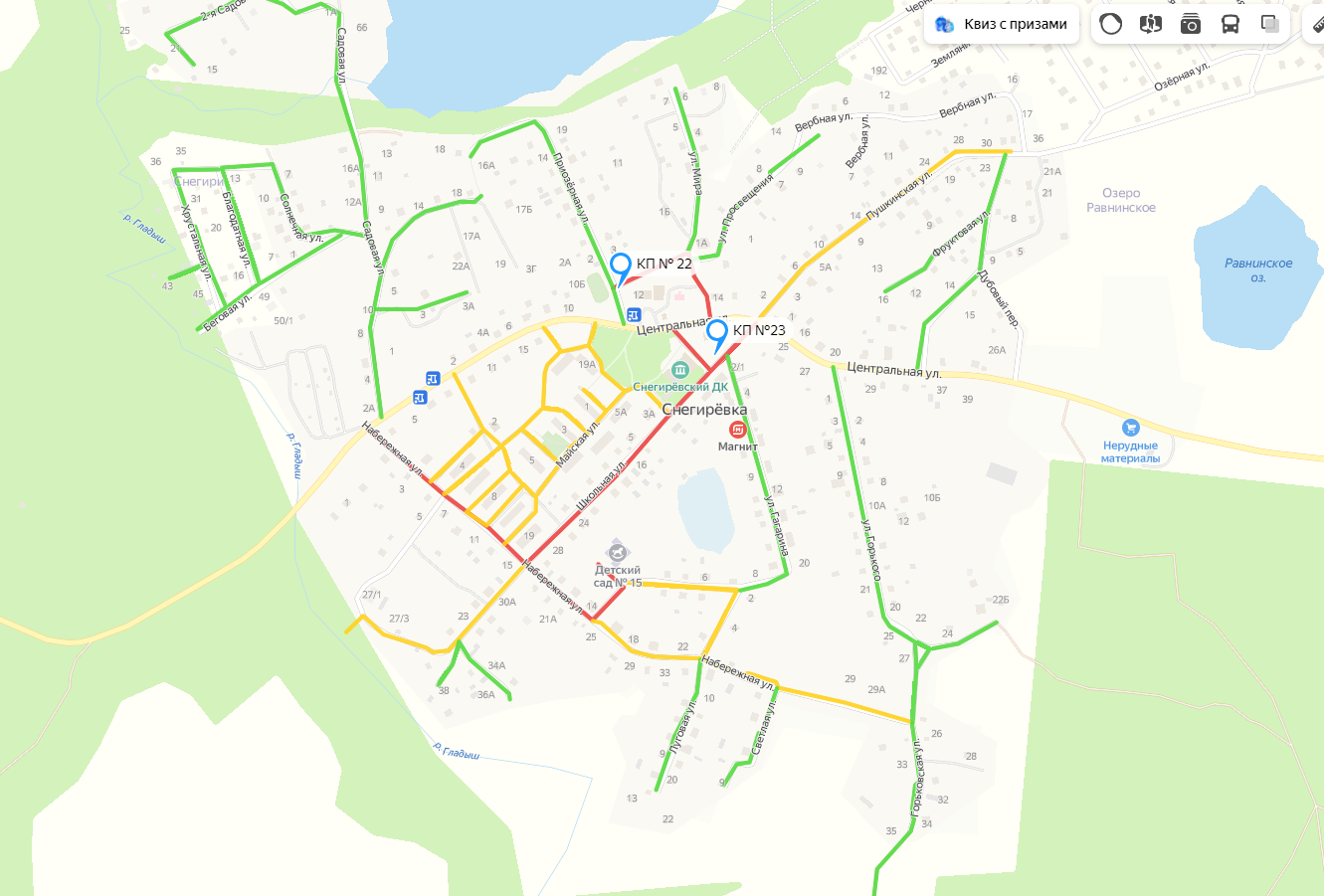 Общая площадь уборки дер. Снегирёвка;. .....Период уборки: зимний В связи с погодными условиями и (или) необходимостью, возможны изменения маршрута и операцийМАРШРУТНАЯ КАРТА № 4Первой/второй и третьей очереди уборки дорожных покрытий дер. Орехово, ст. Орехово: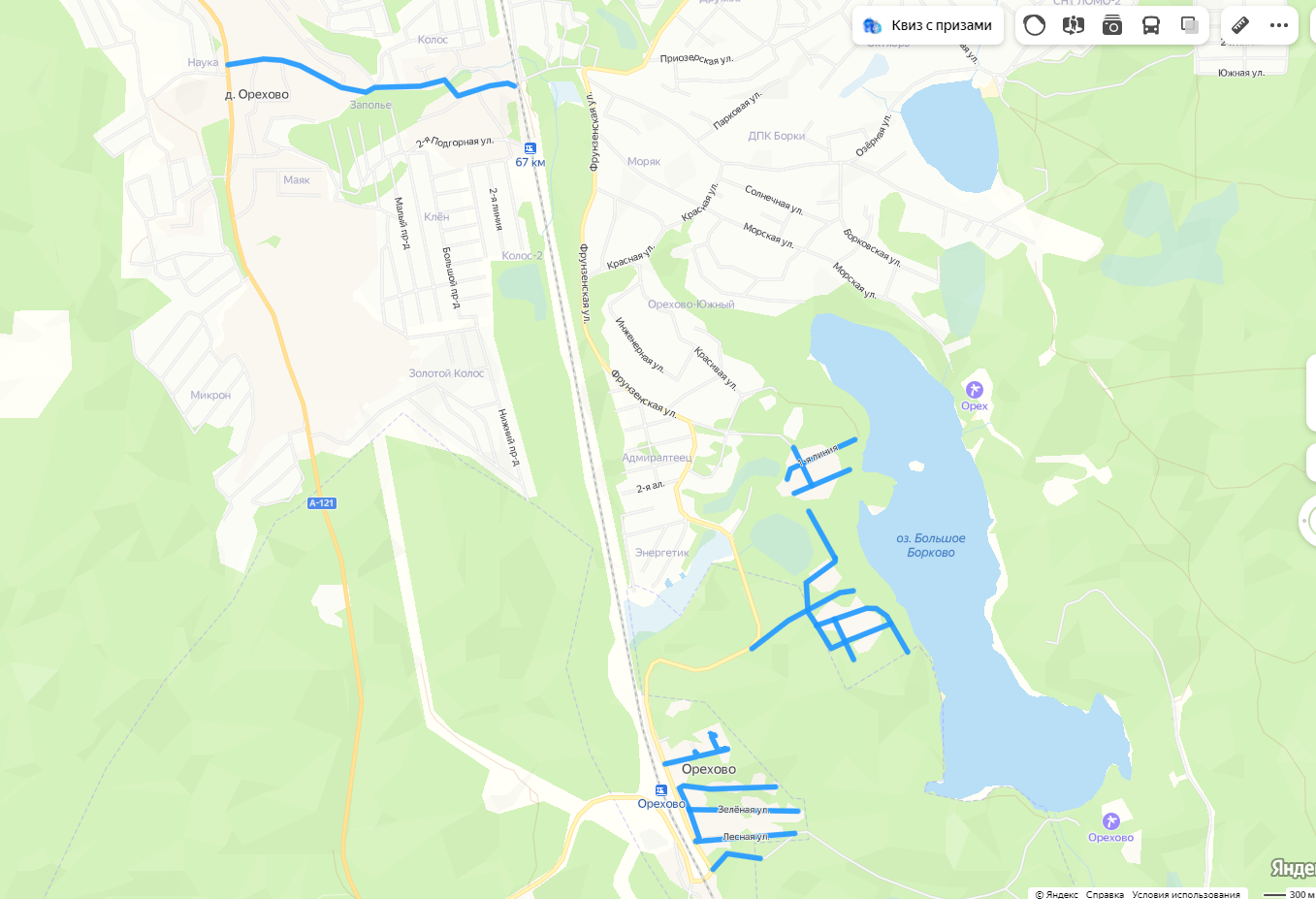 Общая площадь уборки дер. Орехово, ст. Орехово;. .....Период уборки: зимний В связи с погодными условиями и (или) необходимостью, возможны изменения маршрута и операцийМАРШРУТНАЯ КАРТА № 5Первой/второй и третьей очереди уборки дорожных покрытий пос. Сосново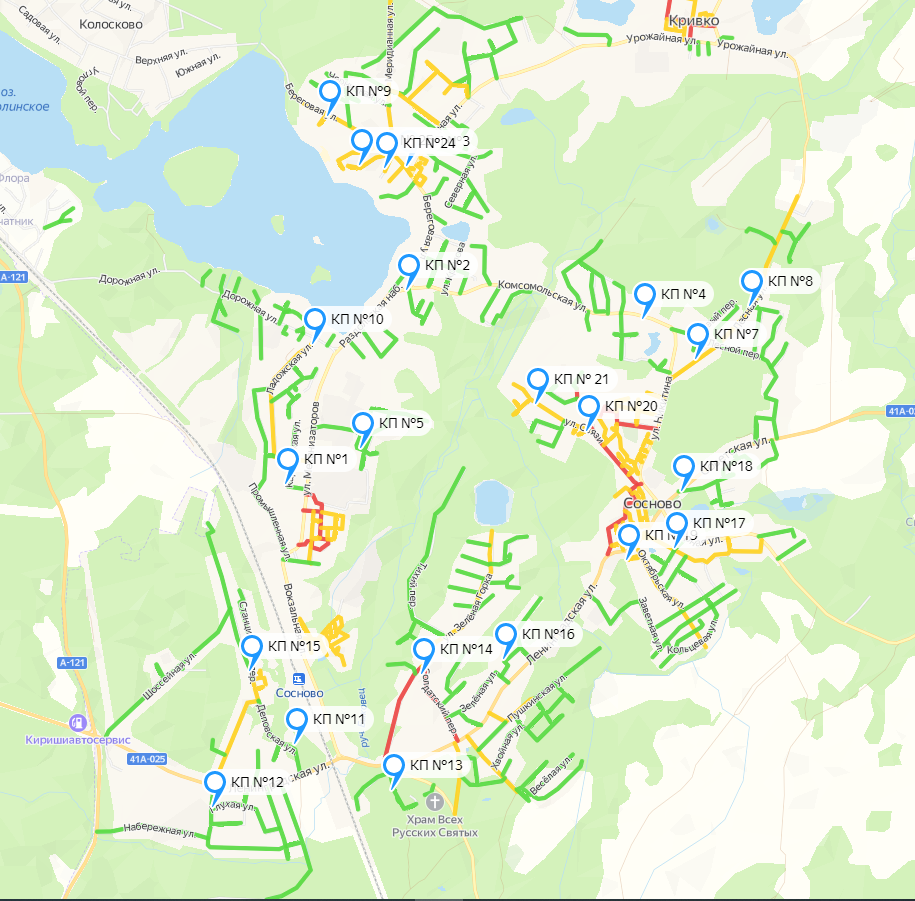 Общая площадь уборки пос. Сосново;. .....Период уборки: зимний В связи с погодными условиями и (или) необходимостью, возможны изменения маршрута и операцийСОГЛАСОВАНОДиректор МКУ «Сосновская служба заказчика»__________________________/М.М.Недведская/ПриложениеУТВЕРЖДЕНОпостановлением администрацииМО «Сосновское сельское поселение»от 11.11.2022г. № 391№ппПоследовательностьПротяженность, мНаименование операции1Красным цветом: выделены улицы первоочередные маршруты уборки540,00Снегоочистка дорожных покрытий.2Зелёным цветом: выделены улицы второй очереди маршрутов уборки  4 705,00Снегоочистка дорожных покрытий.3Желтым цветом: выделены улицы третьей очереди маршрутов уборки  990,00№ппПоследовательностьПротяженность, мНаименование операции1Зелёным цветом: выделены улицы второй очереди маршрутов уборки  2 170,0Снегоочистка дорожных покрытий.2Желтым цветом: выделены улицы третьей очереди маршрутов уборки  4 700,00Снегоочистка дорожных покрытий.2Желтым цветом: выделены улицы третьей очереди маршрутов уборки  4 700,00№ппПоследовательностьПротяженность, мНаименование операции1Красным цветом: выделены улицы первоочередные маршруты уборки1 530,00Снегоочистка дорожных покрытий.2Зелёным цветом: выделены улицы второй очереди маршрутов уборки  6 300,00Снегоочистка дорожных покрытий.3Желтым цветом: выделены улицы третьей очереди маршрутов уборки  3 850,00Снегоочистка дорожных покрытий.3Желтым цветом: выделены улицы третьей очереди маршрутов уборки  3 850,00№ппПоследовательностьПротяженность, мНаименование операции1Синим цветом: выделены улицы первоочередные маршруты уборки5 550,00Снегоочистка дорожных покрытий.1Синим цветом: выделены улицы первоочередные маршруты уборки5 550,00№ппПоследовательностьПротяженность, мНаименование операции1Красным цветом: выделены улицы первоочередные маршруты уборки3 860,00Снегоочистка дорожных покрытий.2Зелёным цветом: выделены улицы второй очереди маршрутов уборки  40 782,00Снегоочистка дорожных покрытий.3Желтым цветом: выделены улицы третьей очереди маршрутов уборки  20 640,00Снегоочистка дорожных покрытий.3Желтым цветом: выделены улицы третьей очереди маршрутов уборки  20 640,00